Szitakötő 33. szám Isten hozott című cikk alapjánIllemtan ÓraTerítés,tálalás,étkezés1.RáhangolódásTalálós kérdésekkelMagánhangzó hiányos közmondásokkal2.A vendéglátásTerítés (hol?,mivel?,kik?)Tálalás (mit ? mivel ?)Étkezés (Hogyan?)3. Saját élménybeszámolók meghallgatása Elmesélték saját családjuk étkezési,tálalási , terítési szokásait.4.Illemtani részMit illik és mit nem az étkezés alatt/közben?Elsorolták a terítéssel, tálalással kapcsolatos ismereteikek,melyeket egymás segítségével bővítettünk,korrigáltunk.Felsoroltak olyan cselekvéseket,étkezési szabályokat,melyeket étkezés közben be kell tartani.5.Technikai része az óránakMondatban/szókapcsolatokkal jelölték a pozitiv/negativ dolgokat,melyeket asztalnál illik vagy nem tenni.  Kis papirokra írták ,melyek felkerültek a szépen feldíszített ” asztalra ”.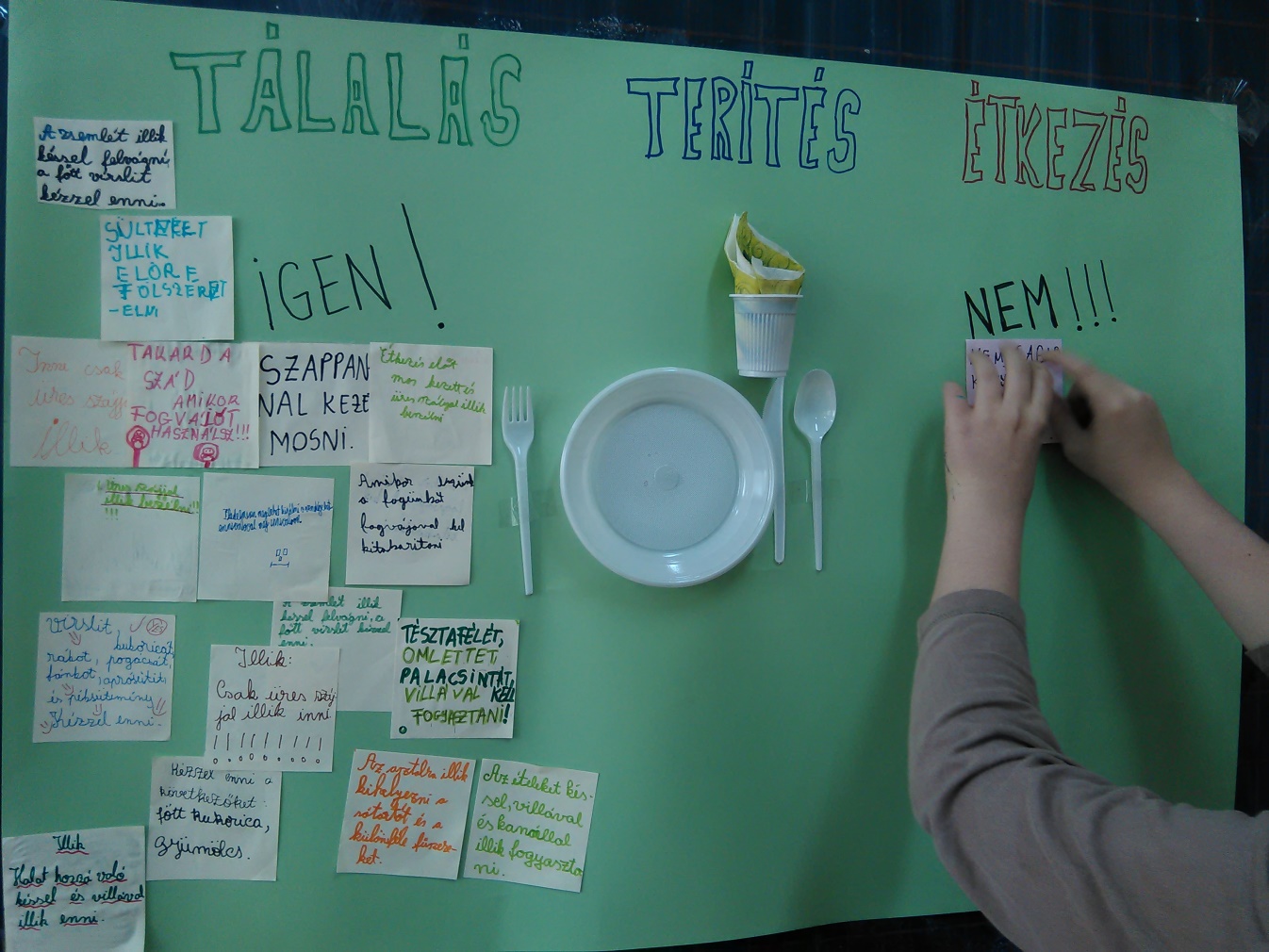 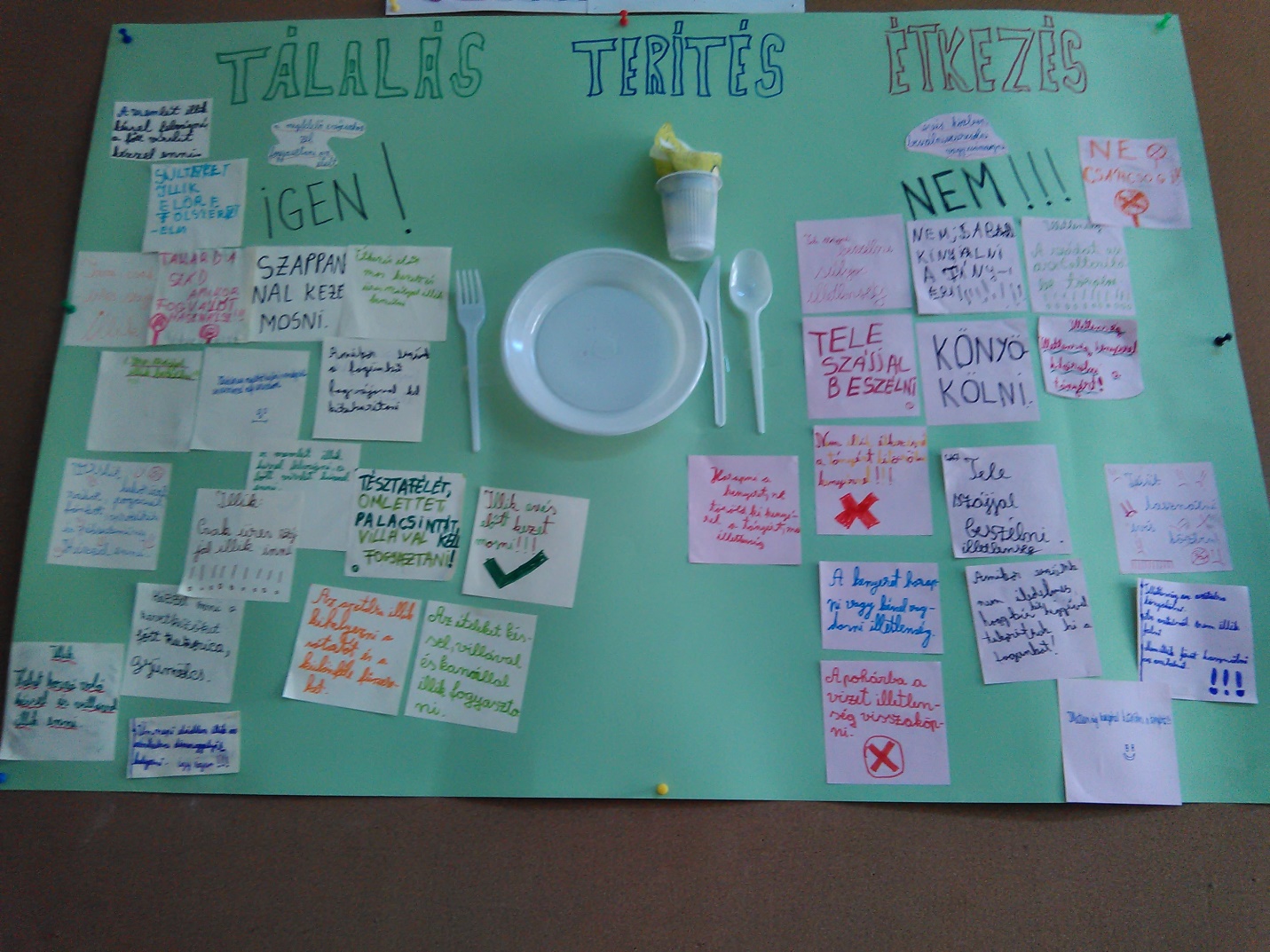 